ACADEMIA DE STUDII ECONOMICE DIN BUCUREȘTIȘcoala doctorală de Economie și Afaceri Internaționale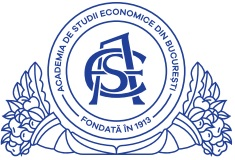 REZUMAT AL TEZEI DE DOCTORATPrezentată și susținută public de către autor:CONSUELA-ELENA M.M. POPESCU  Factorii determinanți ai performanței întreprinderilor din sectorul industrial al Uniunii Europene: efectul nivelului tehnologic și al investițiilor străine directeConducător de doctorat: Prof. Univ. Dr. Alexandra HorobețFACTORII DETERMINANȚI AI PERFORMANȚEI ÎNTREPRINDERILOR DIN SECTORUL INDUSTRIAL AL UNIUNII EUROPENE: EFECTUL NIVELULUI TEHNOLOGIC ȘI AL INVESTIȚIILOR STRĂINE DIRECTECUPRINSINTRODUCERE…………………………………………………………………………………………………………………11.1.     O REVIZUIRE ISTORICĂ A SECTORULUI INDUSTRIAL……………………………………………………101.1.1 Declinul sectorului industrial și creșterea sectorului serviciilor……………………………………………………………………………………………………………………….151.1.2               A Patra Revoluție Industrială…………………………………………………………………………….201.2      SMART MANUFACTURING ȘI INDUSTRIA 5.0……….………………………………………………………241.3 SECTORUL INDUSTRIAL ÎN PANDEMIA DE COVID-19 ȘI A RĂZBOIULUI DIN UCRAINA……………………………………………………………………………………………………………………….261.4      SUSTAINABILITY IN MANUFACTURING BUSINESS PERFORMANCE………………………………..331.4.1               Introducere……………………………………………………………………………………………………331.4.2 O prezentare generală a ratingurilor ESG și a furnizorilor……………………………………………………………………………………………………………………..361.4.3 O imagine generală a ratingurilor ESG și a performanței corporative…………………………………………………………………………………………………………………….391.4.4 Ratingurile ESG și performanța corporativă în sectorul industrial……………………………………………………………………………………………………………………….481.4.5          Concluzii………………………………………………………………………………………………………….571.5       CONCLUZII FINALE………………………………………………………………………………………………….582.  SECTORUL INDUSTRIAL ÎN UNIUNEA EUROPEANĂ………………………………………………………….602.1 SECTORUL DE FABRICAȚIE HIGH-TECH VS. LOW-TECH…………………………………………………………………………………………………………………………….702.2                  PERFORMANȚA COMPANIILOR LOCALE VS. PERFORMANȚA COMPANIILOR CU CAPITAL STRĂIN ÎN SECTORUL INDUSTRIAL…………………………………………………………………………………….752.2.1         Număr de companii…………………………………………………………………………………………….772.2.2         Cifra de afaceri…………………………………………………………………………………………………..842.2.3        Valoare adăugată la costul factorilor de producție…………………………………………………..922.3            CONCLUZII FINALE……………………………………………………………………………………………..1003. PERFORMANȚA COMPANIILOR DIN SECTORUL INDUSTRIAL……………………………………………1023.1  RENTABILITATEA ÎN SECTORUL INDUSTRIAL VS. RENTABILITATEA ÎN ALTE SECTOARE……………………………………………………………………………………………………………………1033.1.1        Rentabilitatea în industrie…………………………………………………………………………………..1033.1.2        Rentabilitatea în servicii……………………………………………………………………………………..1073.2   PREDICȚIA PERFORMANȚEI ÎN SECTORUL INDUSTRIAL – EFECTELE PROPRIETĂȚII, INTENSITĂȚII TEHNOLOGICE ȘI DIMENSIUNII …………………………………………………………………..1153.2.1       Introducere………………………………………………………………………………………………………1153.2.2       Contextul cercetării…………………………………………………………………………………………..1183.2.3       Date și metodologie…………………………………………………………………………………………..1213.2.4       Rezultate………………………………………………………………………………………………………….1293.2.5       Concluzii………………………………………………………………………………………………………….1363.3         INVESTIȚIILE STRĂINE DIRECTE ȘI RENTABILITATEA – SECTORUL INDUSTRIAL HIGH-TECH VS LOW-TECH ………………………………………………………………………………………………………………1393.3.1       Introducere……………………………………………………………………………………………………….1393.3.2       Contextul cercetării……………………………………………………………………………………………1403.3.3       Date și metodologie……………………………………………………………………………………………1423.3.4       Rezultate………………………………………………………………………………………………………….1493.3.5       Concluzii………………………………………………………………………………………………………….1543.4           CONCLUZII FINALE……………………………………………………………………………………………1554. PERFORMANȚA COMPANIILOR DIN SECTORUL INDUSTRIAL PE TIMP DE CRIZĂ………………….1574.1  FACTORI DE INFLUENȚĂ A PERFORMANȚEI INDUSTRIILOR ÎN PERIOADE DE TURBULENȚĂ………………………………………………………………………………………………………………..1584.1.1       Introducere……………………………………………………………………………………………………….1584.1.2       Context de cercetare………………………………………………………………………………………….1604.1.3       Date și metodologie……………………………………………………………………………………………1644.1.4       Rezultate…………………………………………………………………………………………………………..1674.1.5       Concluzii…………………………………………………………………………………………………………..1754.2    DIFERENȚE ÎN PERFORMANȚA COMPANIILOR INDUSTRIALE ÎN TIMPUL PERIOADELOR ECONOMICE TULBURI……………………………………………………………………………………………………1764.2.1       Introducere……………………………………………………………………………………………………….1764.2.2       Contextul cercetării ……………………………………………………………………………………………1804.2.3       Date și metodologie…………………………………………………………………………………………….1834.2.4       Rezultate…………………………………………………………………………………………………………..1884.2.5       Concluzii…………………………………………………………………………………………………………..1954.3    CONCLUZII FINALE…………………………………………………………………………………………………196CONCLUZIILE TEZEI……………………………………………………………………………………………………….197REFERINȚE BIBLIOGRAFICE…………………………………………………………………………………………….203LISTA GRAFICELOR…..…………………………………………………………………………………………………...239LISTA TABELELOR………………………………………………………………………………………………………….243Rezumatul tezei de doctoratFără îndoială, industria, ca un catalizator crucial pentru bunăstarea economică, a ridicat standardele de trai la scară globală. Susceptibilitatea industriei la nivel mondial a fost adusă în atenţie prin evenimente precum criza financiară globală din 2008-2011, pandemia de COVID-19 precum şi conflictele din Ucraina şi Israel. Importanța modelării performanței companiei în sectorul de producție a crescut în ultimii ani ca urmare a încorporării tehnologiei și a dinamicilor în evoluție a caracteristicilor produselor, a economiei ciclului de fabricație și a cererii consumatorilor.Obiectivele principale ale tezei de doctorat sunt: (i) să ofere o imagine de ansamblu istorică a producției și a semnificației acesteia în economia globală; (ii) să examineze provocările cu care se confruntă industria în perioade de turbulență; (iii) să efectueze o revizuire a literaturii privind durabilitatea în performanța sectorului industrial; (iv) să analizeze sectorul manufacturier din UE, concentrându-se pe diferite țări, subindustrii și indicatori; (v) să investigheze impactul intensității tehnologice, capitalului autohton sau străin, locației și mărimii asupra performanței afacerilor din sectorul industrial și (vi) să examineze performanța afacerilor în perioadele de turbulență pentru a extrage lecții care pot fi aplicate crizelor viitoare. Această teză demonstrează semnificația sa prin efectuarea unei analize cuprinzătoare a sectorului industrial, inclusiv a evoluției și importanței sale istorice. De asemenea, examinează evenimentele globale actuale și evaluează impactul acestora pe baza evaluărilor, rezultatelor și deducțiilor din cercetarea efectuată în programul de doctorat. Se subliniază importanța activităților ESG (Environmental, Social, and Governance) în tranziția către un sector industrial ecologic, cu un accent deosebit pe rolul moderatorilor cheie în înțelegerea performanței ESG. În plus, cercetările empirice oferite în teză pot oferi factorilor de decizie economică instrumente vitale pentru atenuarea efectelor viitoarelor crize și formularea de politici personalizate pentru a promova producția și durabilitatea în sectorul manufacturier.Cuvinte cheie: industrie, performanța companiei, sustenabilitate, investiții străine directe, tehnologie.București, 2024